Bonding Relationship between ____________________________Only ____________________________________ interactIonic Bonding Electron ___________________ and ___________________.Between ___________________ and ___________________. (ie.Na  (to achieve ___________________  ____________  ___________________) becomes _______.Cl  (to achieve ___________________  _____________  ___________________ ) becomes _______.Covalent Bonding Electron ___________________ .Between ___________________.Naming Simple Ionic Compounds: Example 1: NaClIdentify the positive and negative ionWhat is the name of the positive ion?What is the name of the negative ion? – change the ending to “ide”Example 2: MgBr2 (when naming, ignore the subscript “2”)Identify the positive and negative ionWhat is the name of the positive ion?What is the name of the negative ion? – change the ending to “ide”Practice Problems: (answer these questions in your Class Starter Binder)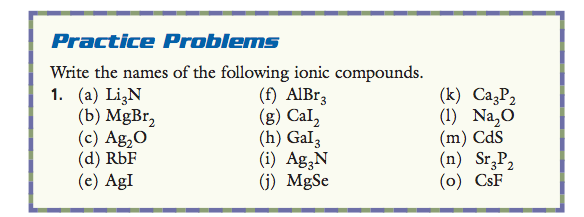 Writing Formulas of Simple Ionic Compounds: Example 1: Barium Chloride This is where we have to take note of the ______________________ of each ion When we write our formula, we ______________________ include the chargesWhat is the charge of barium?What is the charge of chlorine?To write the formula, we must balance the charges.Example 2: Magnesium oxide What is the charge of magnesium?What is the charge of oxygen?To write the formula, we must balance the charges.Example 3: Strontium Phosphide What is the charge of strontium?What is the charge of phosphorus?To write the formula, we must balance the charges.Practice Problems: (answer these questions in your Class Starter Binder)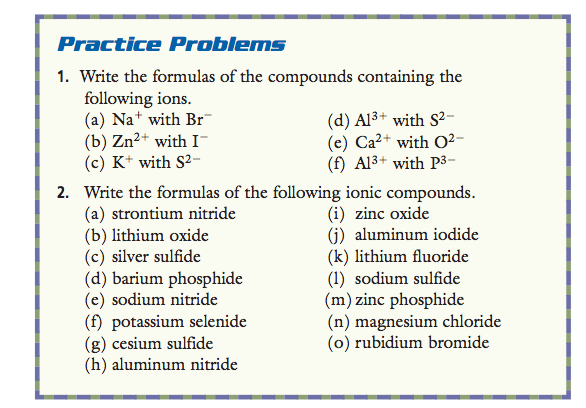 Science 10 – ChemistryBonding & NamingName:
Date:
Block:What is a Compound?A substance composed of two or more ___________________ that have been _______________ united.What is a Chemical Formula? A way of express the _________________ that make up a  _________________________________________ Always _____________________________Example 1: H2O  # of atoms:Example 2: CH4  # of atomsExample 3: NH4Cl  # of atoms:Example 4: (NH4)3PO4  # of atoms: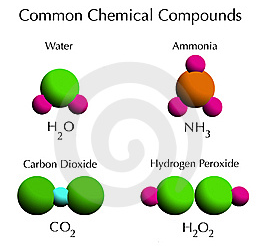 PositiveNegativeOverall:Overall:PositiveNegativeOverall:Overall:PositiveNegativeOverall:Overall: